lMADONAS NOVADA PAŠVALDĪBA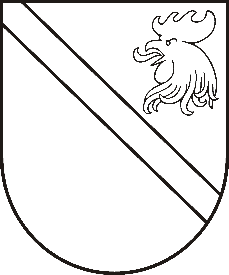 Reģ. Nr. 90000054572Saieta laukums 1, Madona, Madonas novads, LV-4801 t. 64860090, fakss 64860079, e-pasts: dome@madona.lv ___________________________________________________________________________MADONAS NOVADA PAŠVALDĪBAS DOMESLĒMUMSMadonā2018.gada 16.janvārī									Nr.14									(protokols Nr.1, 14. p.)Par Madonas novada pašvaldības 2018.gada budžetuFinanšu nodaļa ir izstrādājusi saistošo noteikumu Nr.1 projektu, kuru nepieciešams apstiprināt ar pašvaldības domes sēdes lēmumu.Noklausījusies Ekonomistes Sarmītes Kalniņas sniegto informāciju, pamatojoties uz likuma „Par pašvaldībām” 14.panta otrās daļas 2.punktu, 21.panta pirmās daļas 2. punktu, 46.panta pirmo un otro daļu un likuma „Par pašvaldību budžetiem” 37. pantu, ņemot vērā 16.01.2018. Finanšu un attīstības komitejas atzinumu, atklāti balsojot: PAR – 12 (Agris Lungevičs, Ivars Miķelsons, Zigfrīds Gora, Antra Gotlaufa, Artūrs Grandāns, Gunārs Ikaunieks, Valda Kļaviņa, Andris Sakne, Rihards Saulītis, Inese Strode, Aleksandrs Šrubs, Gatis Teilis), PRET – NAV,  ATTURAS – NAV,  Madonas novada pašvaldības dome  NOLEMJ:Apstiprināt Madonas novada pašvaldības Saistošos noteikumus Nr.1 „Par Madonas novada pašvaldības 2018.gada  budžetu”.Pielikumā: Saistošie noteikumi Nr.1.Domes priekšsēdētājs							A.Lungevičs